Расписание циклов повышения квалификации на 2017год.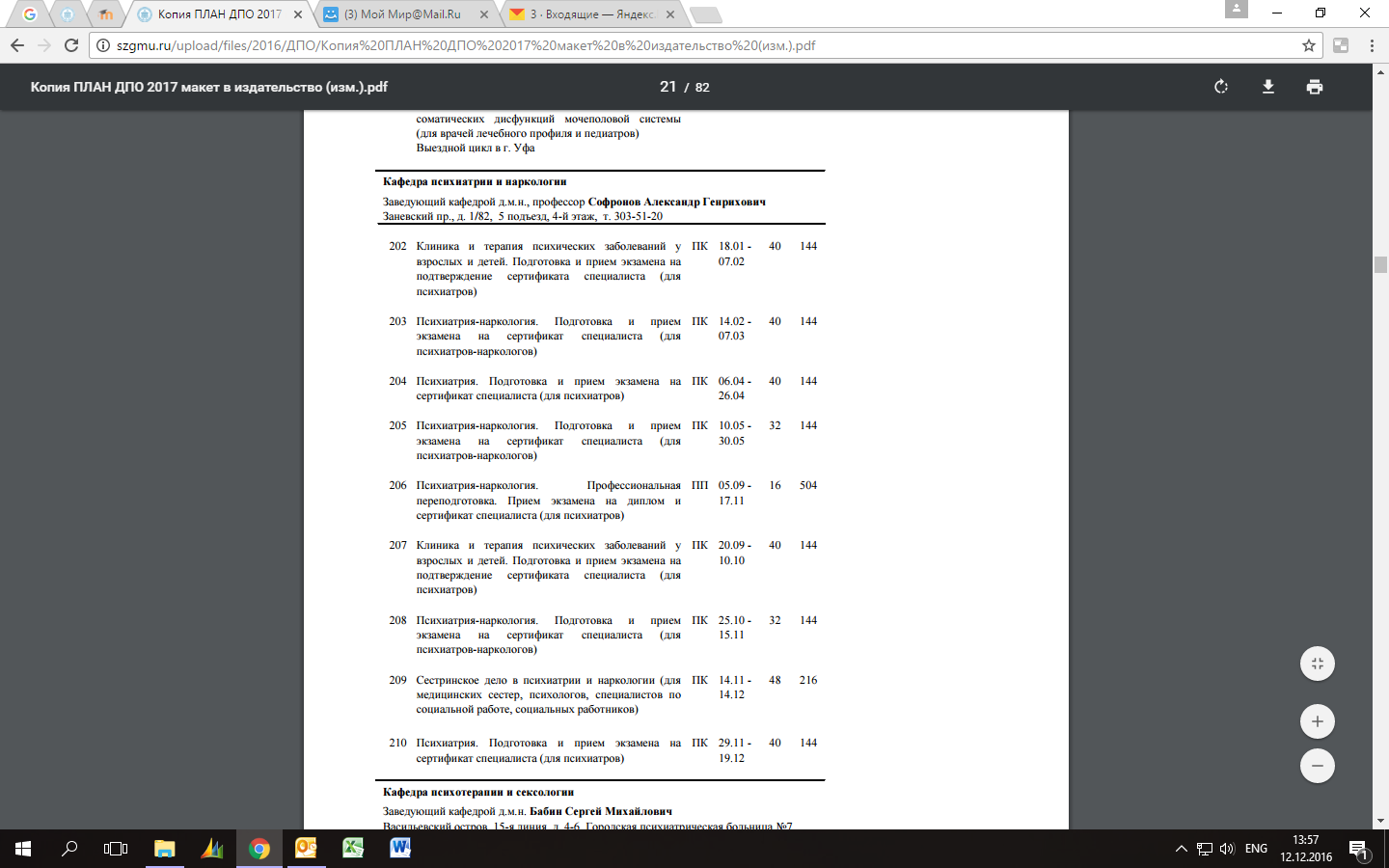 